УВАЖАЕМЫЕ РОДИТЕЛИ, ЕСЛИ ВАС ЧТО-ТО ТРЕВОЖИТ  В ПОВЕДЕНИИ РЕБЕНКА, НЕ СТЕСНЯЙТЕСЬ ОБРАЩАТЬСЯ К СПЕЦИАЛИСТАМ.ОПЫТНЫЕ ПСИХОЛОГИ, ПСИХОТЕРАПЕВТЫ, ПСИХИАТРЫ ПОМОГУТ ИЗБЕЖАТЬ БЕДЫ!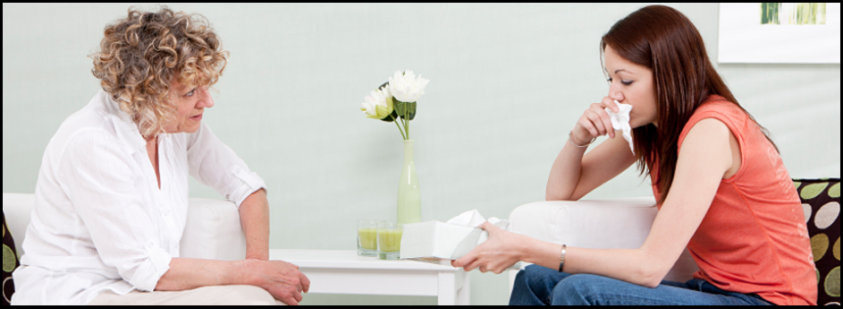 КУДА ОБРАЩАТЬСЯ, ЕСЛИ РЕБЕНОК СОВЕРШИЛ СУИЦИД?В СЛУЖБУ ЭКСТРЕННОЙ НЕОТЛОЖНОЙ ПОМОЩИ ТЕЛ. 112 ИЛИ 03НЕОТЛОЖНАЯ  ПОМОЩЬ ОКАЗЫВАЕТСЯ В ПРОФИЛЬНЫХ ОТДЕЛЕНИЯХ ЛЕЧЕБНЫХ УЧРЕЖДЕНИЙ.ПОСЛЕ ОКАЗАНИЯ НЕОТЛОЖНОЙ ПОМОЩИ НЕОБХОДИМО ОБРАТИТЬСЯ: 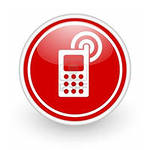 ДЕТСКИЙ ТЕЛЕФОН  ДОВЕРИЯ8-800-2000-122 с единым общероссийским номером. Звонок бесплатный и анонимный. Позвонить можно с любого стационарного или мобильного телефона.К общероссийскому номеру подключены  телефоны в Иркутской области:(83952)24-00-07 – круглосуточно, 8-800-350-40-50- круглосуточно.Телефон доверия экстренной психологической и психотерапевтической помощи:(83952)24-00-09 (83952)24-00-07Ребенок – это хрупкое существо, для гармоничного  развития которого нужна ЛЮБОВЬ родителей.